tabela de dupla entrada e a tabuada – parte 1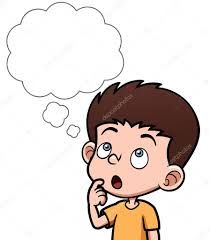 João precisa preencher esta tabela de dupla entrada com os produtos das tabuadas do 1; 2; 3; 4; 5; 6; 7; 8; 9 e do 10, vamos ajudá-lo? X1234567891012345678910